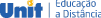 DISCIPLINAS DO PROCESSO DE RECUPERAÇÃO DE DISCIPLINAS 2022/2 CURSO: Letras Português EspanholPeríodo Disciplina1 Filosofia e Cidadania1 Fundamentos Antropológicos e Sociológicos1 Fundamentos Históricos da Educação1 Metodologia Científica1 Psicologia da Educação2 Linguística2 Fundamentos de Língua Latina2 Língua Espanhola I2 Língua Portuguesa I2 Filologia Luso-Hispânica2 Organização do Trabalho Pedagógico2 3 Práticas Interdisciplinares I Língua Espanhola II3 Língua Portuguesa II3 Teorias da Literatura3 3 Laboratório Virtual de Línguas I Didática3 Libras3 Práticas Interdisciplinares II4 Estágio Supervisionado do Ensino I4 Língua Espanhola III4 Língua Portuguesa III4 Literatura de Língua Espanhola I4 Literatura de Língua Portuguesa I4 Cultura Afro-Brasileira e Indígena4 Laboratório Virtual de Línguas II4 Estágio Supervisionado de Ensino II4 Práticas Interdisciplinares III5 Estágio Supervisionado do Ensino II5 Literatura de Língua Espanhola II5 Literatura de Língua Portuguesa II5 Linguística Aplicada à Língua Espanhola6 Língua Espanhola IV6 Língua Portuguesa IV6 Língua Portuguesa V6 Produção e Recepção de Texto em Língua Espanhola6 Produção e Recepção de Texto em Língua Portuguesa6 Conversação e Pragmática em Língua Espanhola6 Tópicos Avançados em Cultura Hispânica